                     Szkolne koło Caritas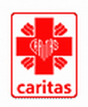 W Szkole podstawowej nr 2w TrzebnicySzkolne Koło CaritasSzkolne Koła Caritas to dziecięca i młodzieżowa organizacja działająca na zasadzie wolontariatu na obszarze szkoły i parafii. Opiekę nad każdym kołem sprawuje powołany przez dyrektora szkoły opiekun koła a także powołany przez Biskupa Diecezji asystent kościelny.Członkiem SKC może by każdy uczeń, który akceptuje zasady i misję zapisaną w regulaminie koła. Wolontariusze SKC odwołują się do Ewangelii miłosierdzia.Zadania Koła wynikają z przykazania miłości - najważniejszej wartości w życiu człowieka bez względu na rasę, wyznanie, czy narodowość.Cele realizowane przez Szkolne Koło Caritas:niesienie pomocy wszystkim potrzebującym,dzieciom z naszej szkoły, środowiska, krajów misyjnych oraz osobom, które ucierpiały w wyniku kataklizmów i innych tragicznych zdarzeń losowychrozpoznawanie konkretnych problemów występujących w najbliższym otoczeniu, uczenie się współpracy z organizacjami: młodzieżowymi, społecznymi, państwowymi, samorządowymi, fundacjami i stowarzyszeniami, współpraca z Parafialnymi Zespołami Caritas,o        włączanie się w akcje charytatywne Caritas Diecezji Wrocławskiej j (Wigilijne Dzieło Pomocy Dzieciom,  akcje wielkopostne, Niedziela Miłosierdzia Bożego, Tydzień Miłosierdzia)Idee wiodące Szkolnego Koła Caritas:1.       Formacja młodego człowieka w kierunku uniwersalnych wartości moralnych poprzez wychowywanie i uspołecznianie.2.       Wzbogacanie i urozmaicanie roli wychowawczej szkoły. 3.       Wspieranie rodziców w ich codziennym i odpowiedzialnym trudzie wychowawczym 4.       Propagowanie żywego i autentycznego przykładu wiary chrześcijańskiejObszarem działania Szkolnego Koła "Caritas" staje się:szkoła, a w niej np. chory kolega, koleżanka, która nie jest akceptowana w swoim zespole klasowym lub dzieci z młodszych klas,środowisko lokalne, a w nim samotny, chory człowiek, czekający na spotkanie, na uśmiech, na konkretną pracę, np.: zrobienie zakupówparafia, a w niej ścisła współpraca z Zespołami Charytatywnymi w podejmowaniu dzieł Miłosierdzia, czynny udział w życiu Kościoła.Dokumentacją pracy Koła jest  kronika, gazetka szkolna. Jednak najlepszym i najbardziej prawdziwym obrazem pracy będą uśmiechnięte oczy dziecka lub radość, wzruszenie na twarzy starszego człowieka. I to jest najważniejsze i najistotniejsze w tej działalności.W październiku nasze SKC otrzymało akt nadania oraz regulamin koła  z Diecezjalnego Caritas we Wrocławiu, który będzie uroczyście odczytany wraz z legitymacjami na inauguracji SCKDziałalność Koła określa regulamin i plan pracy na dany rok szkolny. Regulamin zawiera główne cele, zadania, określa prawa i obowiązki członków oraz strukturę i organizację samego Koła. W planie rocznym zawarte są konkretne zadania do realizacji, które nie są przez nikogo narzucane, lecz stanowią propozycje samej młodzieży i opiekuna koła. Szkolne Koło Caritas w naszej szkole działa od 8.09.2010 roku. Zostaliśmy zaproszeni przez Caritas Archidiecezji Wrocławskiej  do założenia w szkole SCK. Konferencja dla opiekunów SCK odbyła się 23.09.2010,w której udział wzięła p. E. Dudek i wyraziła zgodę na prowadzenie SCK. Wniosek o udział szkoły w SCK podpisała p. dyrektor G. Kantecka i ks. Proboszcz J. Olszówka- opiekun Parafialnego Caritas, który został przekazany ks. M. Kinaszczukowi  z Caritas Archidiecezji Wrocławskiej 